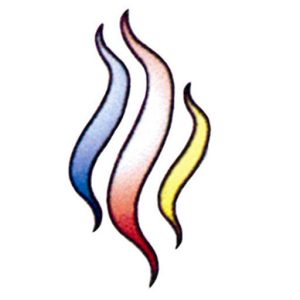 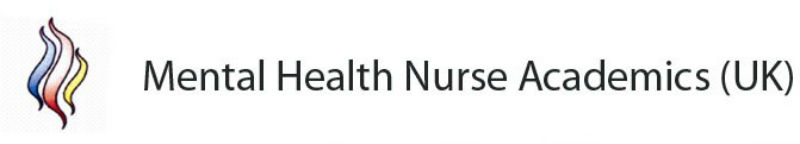 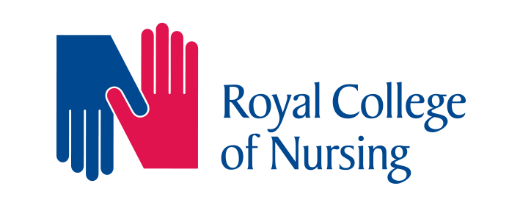 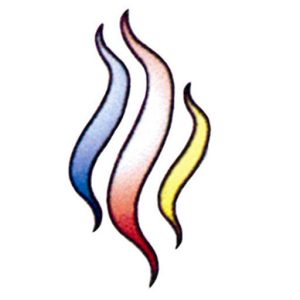 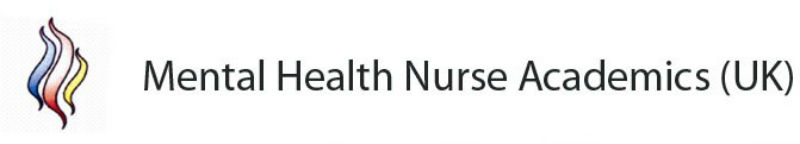 27th International MHNR Conference Thinking ahead: new futures for mental health nursingWednesday 9 – Thursday 10 June 2021Virtual conference information 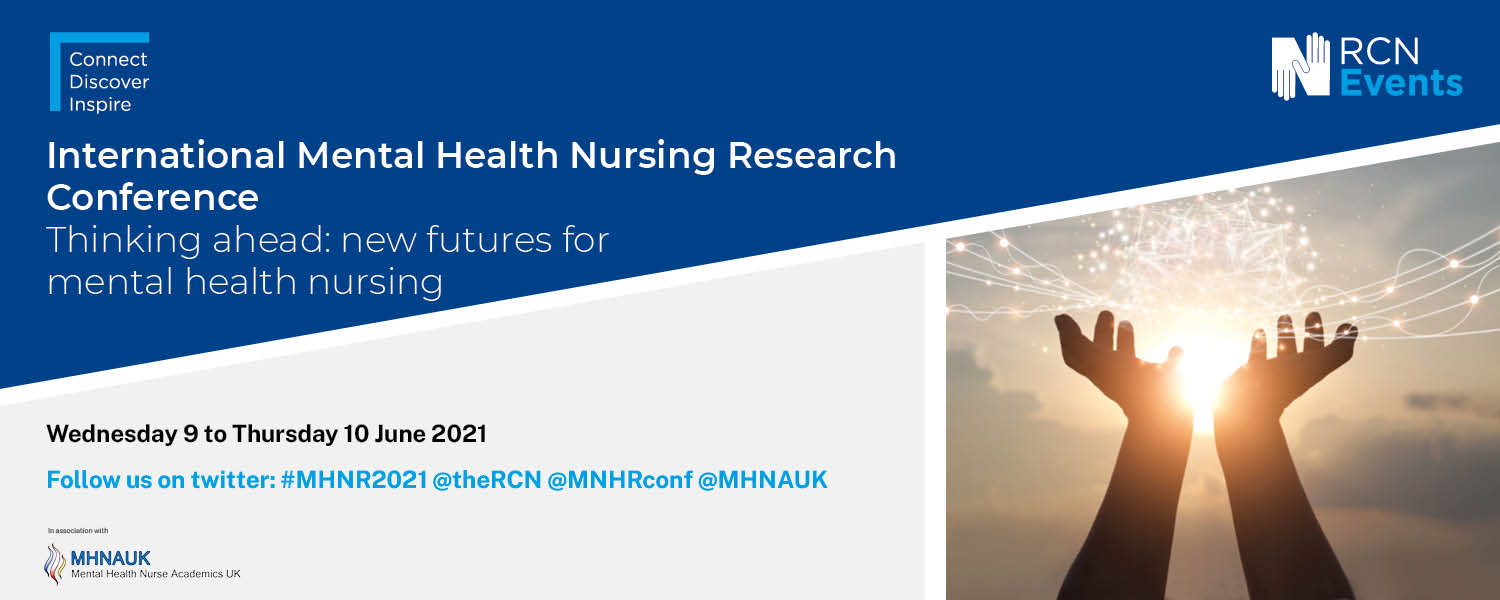 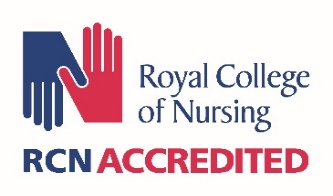 Welcome to the International Mental Health Nursing Research Conference 2021The Mental Health Nurse Academics (UK) in association with the RCN warmly welcome you to Thinking ahead: new futures for mental health nursing.The conference will explore the past, present and imagined future of mental health nursing, emphasising how nurse-led initiatives are influencing the provision of mental health services and improving quality of life for people living with mental health illness.If you have any questions during the conference, please visit the Help Desk located in the exhibition area of the virtual venue.For the full programme and event details please see the conference website. Our virtual venue: HopinThe event is hosted on Hopin, the world leading, all-in-one virtual conference platform that enables attendees to connect, learn and interact live with people anywhere.Please note, delegates and presenters must book to attend this event and to enable access to the Hopin platform. Virtual platformStarting two weeks prior to the conference, RCN Events will email delegates with log in details for Hopin.To get the best experience from Hopinuse a computer if possiblethe best browser is Google Chrome or Mozilla Firefox.  Use the incognito browser window  if using a tablet, please ensure you download Google Chrome, which is free to use, to enter Hopin  using a personal device reduces the risk of organisational firewalls blocking access. Using a work device, share this network guide with your IT department and ask your line manager to support you in accessing CPD.close any programmes you don’t need or that also use a cameraif something goes wrong, refreshing your browser by clicking the icon ↻We recommend viewing our short video guide to Hopin which has advice on how to get the best user experience and demonstrates how to navigate around Hopin. See link below.  Hopin navigationYour profileOn first accessing Hopin you’ll be prompted to set up your profile.Your profile helps you connect with others at the event and supports networking.  Upload a profile photo, add your place of work, job title, social media contacts and a brief biography to help give you more presence at the event.  Chat and Q&A functionTo facilitate interaction, a separate chat and Q&A function is available at:event level and in each event segment eg main stage, concurrents, exhibition booths.Please bear in mind when posting, chat and Q&A are public and visible to everyone. Questions and anything shared in the chat must be respectful, courteous and in line with the RCN Respect Charter  Participants will be removed from the conference and virtual platform if posts or questions are deemed inappropriate or offensive.You can Direct message an attendee by clicking on their name in the people tab. Check the paper plane icon in the top toolbar – if it has a red dot someone has contacted you. Forums and MHNAUKThe RCN has professional forums across the diverse nursing arena and welcomes nursing students, Nursing Support Workers and Nursing Associates. Our members include those working in clinical practice, education and training roles within service provider organisations, as well as further and higher education. Forums hugely influence and direct the work of the RCN, providing a valuable opportunity to network nationally and be involved in consultation responses, a range of events from conferences to workshops and forum-led publications. RCN members are encouraged to join the RCN Mental Health Forum, to find out more visit the Forum web page  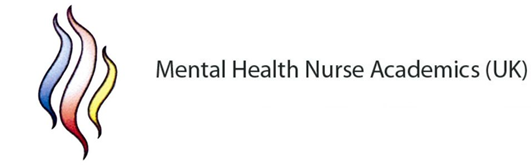 For information on MHNAUK and for updates on our work, the website to navigate to is mhnauk.wordpress.com and the Twitter account is @MHNAUKGeneral informationHelp DeskFor enquiries or technical help during the event, please visit the Help Desk in the exhibition area. See best results for general technical tips that may help.Registration Delegates and presenters must book to attend this event to gain access to Hopin. Details on how to access Hopin will be shared by email during the two weeks prior to the event.ProgrammeThe full programme and book of abstracts can be found on the event website. The programme will also be available in the Reception area on Hopin.Video on demandRecordings of presentations will be available as video on demand. The link will be sent to delegates after the event and available on the conference programme page, link above. Specific requirements Should you have any specific requirements for which you needsupport to join the conference please email MHNR21@rcn.org.uk Event terms and conditionsBookings to attend RCN events are subject to RCN Terms and Conditions which can be found on our website. Please be aware that in order to provide the RCN's programme of events, there may be occasions when your name and email address will be shared with RCN sub-contractors who will only use the data provided for the purpose of providing the content to you.The RCN Group privacy statement is available on our website.CPDThe RCN believes in lifelong learning and actively promotes the continuing professional development of all nurses. A link to the self-learning certificate will be available on the Help Desk and on the Hopin Reception page from 1pm on the second day. You need to log what you have learnt at this event using the Framework for Reflection guidelines on the back of your certificate. Keep your certificate in your personal professional portfolio.Free information at your fingertipsThe RCN offers a number of FREE online resources with all the latest information and guidance on nursing practice issues such as: clinical guidelines, patient safety and eHealth as well as subject guides and resources on the Library & Heritage Centre website, visit: The evaluation, have your sayPlease take a few minutes to evaluate this event and give us your thoughts and suggestions. The evaluation will be sent by email at the end of the conference. Thank you in advance for your feedback.Future RCN eventsTo view all upcoming physical and virtual events please visit our website. Mental Health PracticeWith over 5000 subscribers working across the NHS and independent sector, Mental Health Practice is the most widely read journal in its field, and the only publication to cover all areas of mental health and patient care.We are encouraging presenters who have practice-focused research to consider submitting to Mental Health Practice. We’re particularly keen on research that reflects our clinical themes:Therapeutic practice Education Workforce Communication Service users Policy. If you are presenting and interested in peer reviewing opportunities, please email lisa.berry@rcni.com Acknowledgement and thanksMHNR Steering Group membersMick McKeown	Chair, Steering Group, MHNAUK 			Professor of Democratic Mental Health, University of Central Lancashire 			(UCLAN)Fiona Nolan		Chair, MHNAUK			Clinical Professor of Mental Health Nursing, Anglia Ruskin University and 				Regional Senior Nurse, Health Education East of EnglandDr Laoise Renwick	MHNAUK member			Lecturer in Nursing, Division of Nursing, Midwifery and Social Work, The 				University of ManchesterKaren Wright		MHNAUK member			Professor of Nursing, School of Nursing, University of Central Lancashire 				(UCLAN)Jane Matenhodze 	MHNAUK member			Senior Lecturer, Mental Health Nursing, School of Health Sciences, University 			of GreenwichTim Carter 		MHNAUK member 			Assistant Professor of Mental Health, School of Health Sciences, Nottingham 			University, Mental Health Nurse and Cognitive Behavioural TherapistAndrew Grundy 	MHNAUK member			Research Associate, Mental Health, University of NottinghamStephen Jones	RCN Professional Lead, Mental HealthRCN Event management team Sally Faley		Business Events ManagerJane Edey 		Digital Events OrganiserKatie Paraboo		Events and Marketing AdministratorRCN Events Team 	Hopin - Event DeliveryRCN AV management teamMat Radcliffe		Senior IT Audio Visual EngineerRob Castro		IT Audio Visual Engineer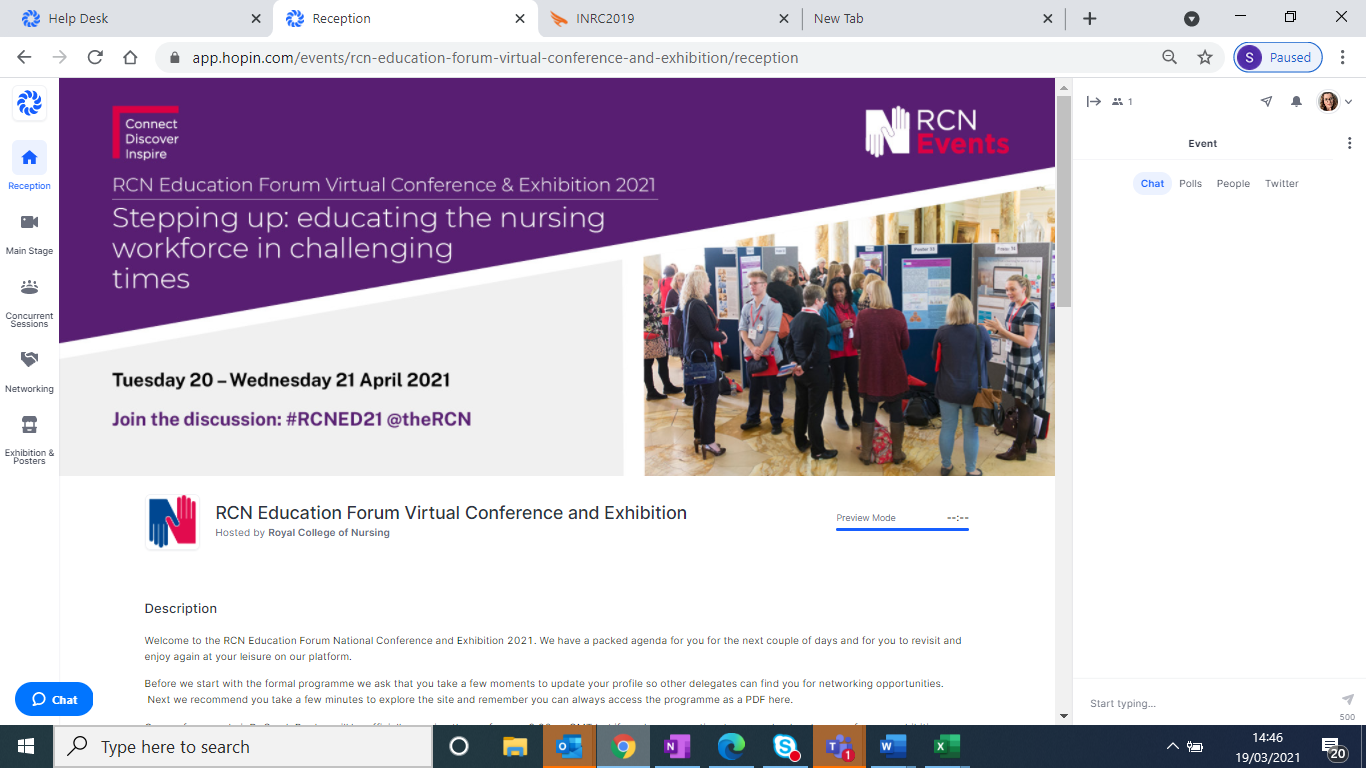 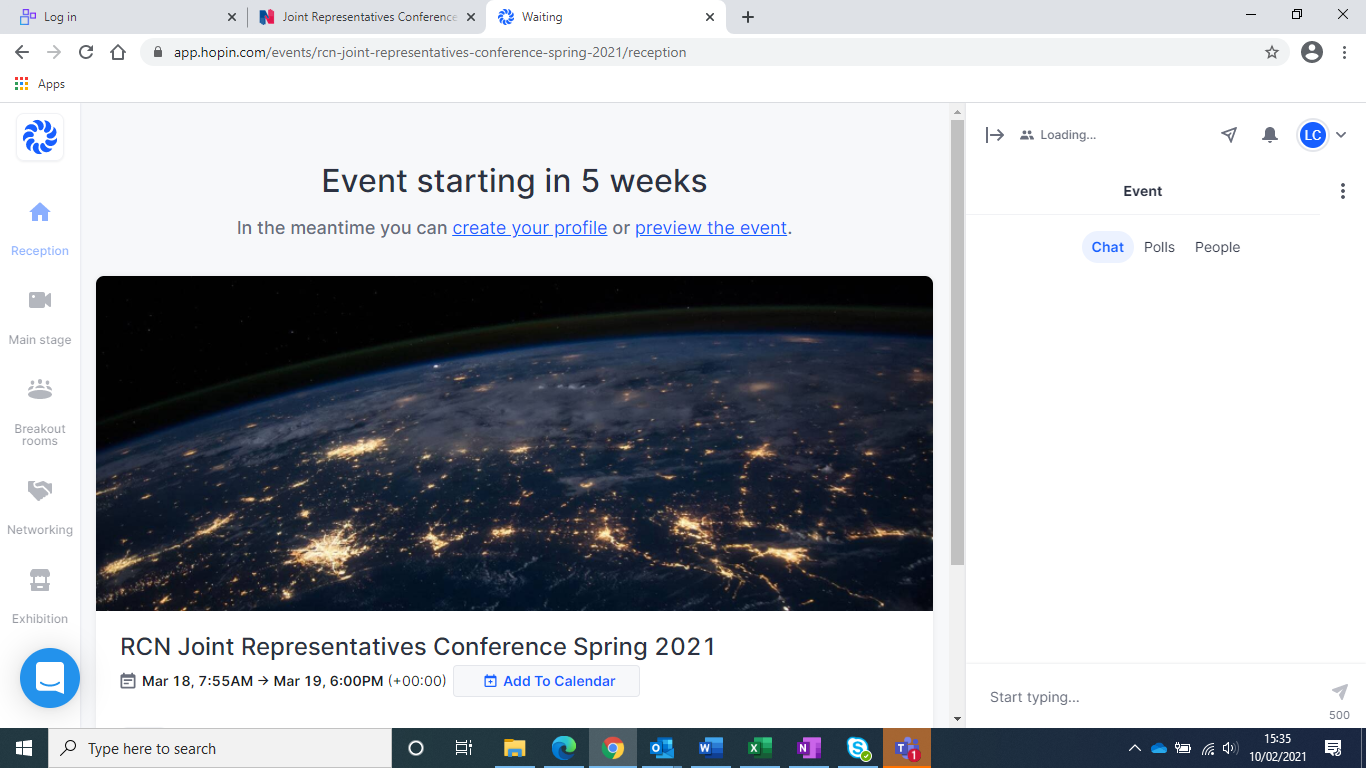 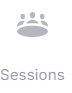 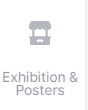 Reception areaView the programme and use the navigation buttons to access the different venue areas.Main stageWatch keynotes and plenary sessions on the Main Stage and interact live using the main stage chat and Q&AConcurrents and poster toursThis is the area for concurrents, workshop, symposium, fringe and poster tours.NetworkingUse this function to expand your network with the option to share contact details.Exhibition See the programme for scheduled exhibition times. You’ll find the Help Desk here and posters for viewing at your leisure. 